Врз основа на член 22 и 23 од Законот за работни односи („Службен весник на РМ“ број 62/05, 106/08, 161/08, 114/09, 130/09, 50/10, 52/10, 124/10, 47/11, 11/12, 39/12, 13/13, 25/13, 170/13, 187/13, 113/14, 20/15, 33/15, 72/15, 129/15, 27/16, 120/18 и („Службен весник на РСМ“ број 110/19, 267/20, 151/21, 288/2021 и 111/2023), Правилник за систематизација на работните места во Општина Аеродром (број 04-6184/1 од 27.08.2015 година, број 04-6184/5 од 05.11.2015 година, број 04-4635/1 од 14.07.2017 годинa, број 04-1043/1 од 14.02.2018 година, број 04-1816/1 од 19.03.2018 година, број 04-1816/4 од 02.05.2018 година, 04-5304/1 од 07.08.2018 година, број 04-7884/1 од 29.10.2018 година, број 04-8399/1 од 16.11.2018 година, број 04-9159/1 од 18.12.2018 година,  број 04-7955/1 од 24.10.2019 година, број 04-7955/4 од 05.11.2019 година, 04-375/1 од 23.01.2020 година, 04-375/4 од 26.02.2020 година, 04-375/7 од 25.09.2020 година, 04-1469/1 од 05.03.2021 година, 04-80941 од 18.11.2021 година, 04-406/1 од 21.01.2022 година 04-1336/1 од 25.02.2022 годинаи 04-5206/1 од 08.07.2022 година, 08-10075/1 од 12.12.2022 година и согласно Годишниот план за вработување на Општина Аеродром за 2023 година број 04-6760/4 од 05.12.2022 година, Општина Аеродром објавуваО Г Л А Сза вработување работник на неопределено работно времеОпштина Аеродром има потреба за вработување на еден работник на неопределено работно време на работно место:1   УПР 04 02 А02 001 - Чувар II - 1 (еден) извршител, во Одделение за општи и организациски работи, Сектор за работи  на ГрадоначалникотОпшти условида е државјанин на РМда е полнолетенда има општа здравствена состојба за работното местосо правосилна судска пресуда да не му е изречена казна забрана на вршење професија, дејност или должностПосебни услови - Средно стручно образование  - машинска струка или електротехничка струка) или средно гимназиско образование  - без или со работно искуствоРаботното време е од понеделник до петок, 8 работни часови од 07:30 до 15:30 (од 08:30-16:30 часот), 40 часа неделно, а основната нето плата изнесува 20.175,00  (дваесет илјади сто и седумдесет и пет) денари.Согласно со балансерот од Годишен план за вработување за 2023  година, извршителот треба да биде Македонец(ка).Кадидатите за горенаведеното работно место покрај молба/пријава се должни да достават и соодветни докази во оригинал или копија заверена на нотар во однос на исполнувањето на општите и посебните услови и тоа:кратка биографија (со етничка припадност)уверение за државјанстволекарско уверениедоказ за завршено образование кое се бара за соодветното работно местодоказ дека со правосилна судска пресуда да не му е изречена казна забрана на вршење професија, дејност или должностБараните документи да се достават во архивата на Општина Аеродром на адреса бул. „Јане Сандански“ број 109 б, тел. 02/2400-970.Огласот трае  3 (три) работни дена од денот на објавувањето, а изборот на кандидат ќе се изврши во рок од 3 (три) работни дена по истекот на рокот за пријавување.Ненавремените и некомплетни пријави нема да се разгледуваат.Уредните кандидати ќе бидат повикани на интервју.Лице за контакт: Ирена Петревска, телефон 2401-542.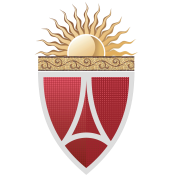 Општина Аеродром